        ERİŞKİN HEMATOLOJİ KLİNİĞİ Cy/TBI (SİKLOFOSFAMİD /TBI) ALLOGENEİK KÖK HÜCRE NAKLİ PROTOKOLÜ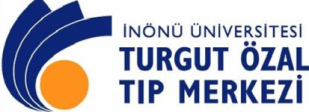 Ad-Soyadı:Ad-Soyadı:Ad-Soyadı:Ad-Soyadı:Ad-Soyadı:Ad-Soyadı:Ad-Soyadı:Ad-Soyadı:Tanı:Tanı:Tanı:Tanı:Tanı:Tanı:Tanı:Tanı:Tanı:Boy:                           Kilo:                            VYA:                    Boy:                           Kilo:                            VYA:                    Boy:                           Kilo:                            VYA:                    Boy:                           Kilo:                            VYA:                    Boy:                           Kilo:                            VYA:                    Boy:                           Kilo:                            VYA:                    Boy:                           Kilo:                            VYA:                    Boy:                           Kilo:                            VYA:                    Boy:                           Kilo:                            VYA:                    GünlerTarihİlaç uygulamaları   ( D-7 ile D+12. Günler)İlaç uygulamaları   ( D-7 ile D+12. Günler)İlaç uygulamaları   ( D-7 ile D+12. Günler)İlaç uygulamaları   ( D-7 ile D+12. Günler)İlaç uygulamaları   ( D-7 ile D+12. Günler)İlaç uygulamaları   ( D-7 ile D+12. Günler)İlaç uygulamaları   ( D-7 ile D+12. Günler)İlaç uygulamaları   ( D-7 ile D+12. Günler)İlaç uygulamaları   ( D-7 ile D+12. Günler)İlaç uygulamaları   ( D-7 ile D+12. Günler)İlaç uygulamaları   ( D-7 ile D+12. Günler)İlaç uygulamaları   ( D-7 ile D+12. Günler)İlaç uygulamaları   ( D-7 ile D+12. Günler)İlaç uygulamaları   ( D-7 ile D+12. Günler)İlaç uygulamaları   ( D-7 ile D+12. Günler)İlaç uygulamaları   ( D-7 ile D+12. Günler)İlaç uygulamaları   ( D-7 ile D+12. Günler)İlaç uygulamaları   ( D-7 ile D+12. Günler)İlaç uygulamaları   ( D-7 ile D+12. Günler)İlaç uygulamaları   ( D-7 ile D+12. Günler)İlaç uygulamaları   ( D-7 ile D+12. Günler)İlaç uygulamaları   ( D-7 ile D+12. Günler)İlaç uygulamaları   ( D-7 ile D+12. Günler)İlaç uygulamaları   ( D-7 ile D+12. Günler)GünlerTarihAntineoplastiklerAntineoplastiklerAntineoplastiklerAntineoplastiklerAntineoplastiklerAntimikrobiyal profilaksi Antimikrobiyal profilaksi Antimikrobiyal profilaksi Antimikrobiyal profilaksi Antimikrobiyal profilaksi Antimikrobiyal profilaksi Antimikrobiyal profilaksi Antimikrobiyal profilaksi Antimikrobiyal profilaksi Antimikrobiyal profilaksi Antimikrobiyal profilaksi GVHD profilaksiGVHD profilaksiDiğer ilaçlarDiğer ilaçlarDiğer ilaçlarDiğer ilaçlarATEŞ COGünlerGünlerTarih TBI12 Gy/3 gün2x2 Gy/gün TBI12 Gy/3 gün2x2 Gy/günSiklofosfamid60 mg/kg /günSiklofosfamid60 mg/kg /günMesna90 mg /kg /günValasiklovir1 x 500 mg/günValasiklovir1 x 500 mg/günValasiklovir1 x 500 mg/günFlukonazol1 x 400 mg/günFlukonazol1 x 400 mg/günMoksifloksasin1 x 400 mg/günMoksifloksasin1 x 400 mg/günTMP/SMZ2X1 fort tb.Metronidazol3×500 mg tb./günMetronidazol3×500 mg tb./günMetronidazol3×500 mg tb./günSiklosporin (ıv) 2 x1.5 mg/k/gün MetotreksatG-CSF 5 µg/kgÜrikoliz  tb 1x1    IVIG 100 mg/kg            Ursofalk3 × 250 mg tbATEŞ COGünlerGünlerTarih TBI12 Gy/3 gün2x2 Gy/gün TBI12 Gy/3 gün2x2 Gy/günSiklofosfamid60 mg/kg /günSiklofosfamid60 mg/kg /günMesna90 mg /kg /günValasiklovir1 x 500 mg/günValasiklovir1 x 500 mg/günValasiklovir1 x 500 mg/günFlukonazol1 x 400 mg/günFlukonazol1 x 400 mg/günMoksifloksasin1 x 400 mg/günMoksifloksasin1 x 400 mg/günTMP/SMZ2X1 fort tb.Metronidazol3×500 mg tb./günMetronidazol3×500 mg tb./günMetronidazol3×500 mg tb./günD+31 veya PO alıma kadarIV, sonra PO geçilir ve 2 x3 mg/kg/gün dozunda +180. güne uygulanırGVHD profilaksisi için 4 gün uygulanır. (D+1, D+3 D+6 ve D+11. günlerde) IV olarak uygulanır.G-CSF 5 µg/kgÜrikoliz  tb 1x1    IVIG 100 mg/kg            Ursofalk3 × 250 mg tbATEŞ COGünlerD-7++  D +100 kadar devam edilir +D +100 kadar devam edilir +D +100 kadar devam edilir+D +30 kadar devam edilirD +30 kadar devam edilirD+31 veya PO alıma kadarIV, sonra PO geçilir ve 2 x3 mg/kg/gün dozunda +180. güne uygulanırGVHD profilaksisi için 4 gün uygulanır. (D+1, D+3 D+6 ve D+11. günlerde) IV olarak uygulanır.++D-7D-6x      xx      x++  D +100 kadar devam edilir +D +100 kadar devam edilir +D +100 kadar devam edilir+   ++D +30 kadar devam edilirD +30 kadar devam edilirD+31 veya PO alıma kadarIV, sonra PO geçilir ve 2 x3 mg/kg/gün dozunda +180. güne uygulanırGVHD profilaksisi için 4 gün uygulanır. (D+1, D+3 D+6 ve D+11. günlerde) IV olarak uygulanır.++D-6D-5x      xx      x++  D +100 kadar devam edilir +D +100 kadar devam edilir +D +100 kadar devam edilir+D +30 kadar devam edilirD +30 kadar devam edilirD+31 veya PO alıma kadarIV, sonra PO geçilir ve 2 x3 mg/kg/gün dozunda +180. güne uygulanırGVHD profilaksisi için 4 gün uygulanır. (D+1, D+3 D+6 ve D+11. günlerde) IV olarak uygulanır.++D-5D-4x      xx      x++  D +100 kadar devam edilir +D +100 kadar devam edilir +D +100 kadar devam edilir+D +30 kadar devam edilirD +30 kadar devam edilirD+31 veya PO alıma kadarIV, sonra PO geçilir ve 2 x3 mg/kg/gün dozunda +180. güne uygulanırGVHD profilaksisi için 4 gün uygulanır. (D+1, D+3 D+6 ve D+11. günlerde) IV olarak uygulanır.++D-4D-3xxx++  D +100 kadar devam edilir +D +100 kadar devam edilir +D +100 kadar devam edilir+D +30 kadar devam edilirD +30 kadar devam edilirD+31 veya PO alıma kadarIV, sonra PO geçilir ve 2 x3 mg/kg/gün dozunda +180. güne uygulanırGVHD profilaksisi için 4 gün uygulanır. (D+1, D+3 D+6 ve D+11. günlerde) IV olarak uygulanır.++D-3D-2xxx++  D +100 kadar devam edilir +D +100 kadar devam edilir +D +100 kadar devam edilir+   ++D +30 kadar devam edilirD +30 kadar devam edilir+     +GVHD profilaksisi için 4 gün uygulanır. (D+1, D+3 D+6 ve D+11. günlerde) IV olarak uygulanır.++D-2D-1++  D +100 kadar devam edilir +D +100 kadar devam edilir +D +100 kadar devam edilirEngrafman sonrası tekrar başlanarak    posttransplant 1. yılda kesilir.  +D +30 kadar devam edilirD +30 kadar devam edilir+     +GVHD profilaksisi için 4 gün uygulanır. (D+1, D+3 D+6 ve D+11. günlerde) IV olarak uygulanır.++D-1D 0KÖK HÜCRE İNFÜZYONUKÖK HÜCRE İNFÜZYONUKÖK HÜCRE İNFÜZYONUKÖK HÜCRE İNFÜZYONUKÖK HÜCRE İNFÜZYONUKÖK HÜCRE İNFÜZYONU++  D +100 kadar devam edilir +D +100 kadar devam edilir +D +100 kadar devam edilirEngrafman sonrası tekrar başlanarak    posttransplant 1. yılda kesilir.  +D +30 kadar devam edilirD +30 kadar devam edilir+     +  GVHD profilaksisi için 4 gün uygulanır. (D+1, D+3 D+6 ve D+11. günlerde) IV olarak uygulanır.++D 0D+1++  D +100 kadar devam edilir +D +100 kadar devam edilir +D +100 kadar devam edilirEngrafman sonrası tekrar başlanarak    posttransplant 1. yılda kesilir.  +D +30 kadar devam edilirD +30 kadar devam edilir+     +15 mg/m2±+ +D+1D+2++  D +100 kadar devam edilir +D +100 kadar devam edilir +D +100 kadar devam edilirEngrafman sonrası tekrar başlanarak    posttransplant 1. yılda kesilir.  +D +30 kadar devam edilirD +30 kadar devam edilir+     +±+D+2D+3Parenteral antibiyotiklerParenteral antibiyotiklerParenteral antibiyotiklerParenteral antibiyotiklerParenteral antibiyotikler++  D +100 kadar devam edilir +D +100 kadar devam edilir +D +100 kadar devam edilirEngrafman sonrası tekrar başlanarak    posttransplant 1. yılda kesilir.  +D +30 kadar devam edilirD +30 kadar devam edilir+     +10 mg/m2±+D+3D+4++  D +100 kadar devam edilir +D +100 kadar devam edilir +D +100 kadar devam edilirEngrafman sonrası tekrar başlanarak    posttransplant 1. yılda kesilir.  +D +30 kadar devam edilirD +30 kadar devam edilir+     +±+D+4D+5++  D +100 kadar devam edilir +D +100 kadar devam edilir +D +100 kadar devam edilirEngrafman sonrası tekrar başlanarak    posttransplant 1. yılda kesilir.  +D +30 kadar devam edilirD +30 kadar devam edilir+     +    ±+D+5D+6++  D +100 kadar devam edilir +D +100 kadar devam edilir +D +100 kadar devam edilirEngrafman sonrası tekrar başlanarak    posttransplant 1. yılda kesilir.  +D +30 kadar devam edilirD +30 kadar devam edilir+     +10 mg/m2±+D+6D+7++  D +100 kadar devam edilir +D +100 kadar devam edilir +D +100 kadar devam edilirEngrafman sonrası tekrar başlanarak    posttransplant 1. yılda kesilir.  +D +30 kadar devam edilirD +30 kadar devam edilir+     +±++D+7D+8++  D +100 kadar devam edilir +D +100 kadar devam edilir +D +100 kadar devam edilirEngrafman sonrası tekrar başlanarak    posttransplant 1. yılda kesilir.  +D +30 kadar devam edilirD +30 kadar devam edilir+     +±+D+8D+9++  D +100 kadar devam edilir +D +100 kadar devam edilir +D +100 kadar devam edilirEngrafman sonrası tekrar başlanarak    posttransplant 1. yılda kesilir.  +D +30 kadar devam edilirD +30 kadar devam edilir+     +±+D+9D+10++  D +100 kadar devam edilir +D +100 kadar devam edilir +D +100 kadar devam edilirEngrafman sonrası tekrar başlanarak    posttransplant 1. yılda kesilir.  +D +30 kadar devam edilirD +30 kadar devam edilir+     +    ±+D+10D+11++  D +100 kadar devam edilir +D +100 kadar devam edilir +D +100 kadar devam edilirEngrafman sonrası tekrar başlanarak    posttransplant 1. yılda kesilir.  +D +30 kadar devam edilirD +30 kadar devam edilir+     +10 mg/m2±+D+11D+12++  D +100 kadar devam edilir +D +100 kadar devam edilir +D +100 kadar devam edilirEngrafman sonrası tekrar başlanarak    posttransplant 1. yılda kesilir.  +D +30 kadar devam edilirD +30 kadar devam edilir+     +±+D+12